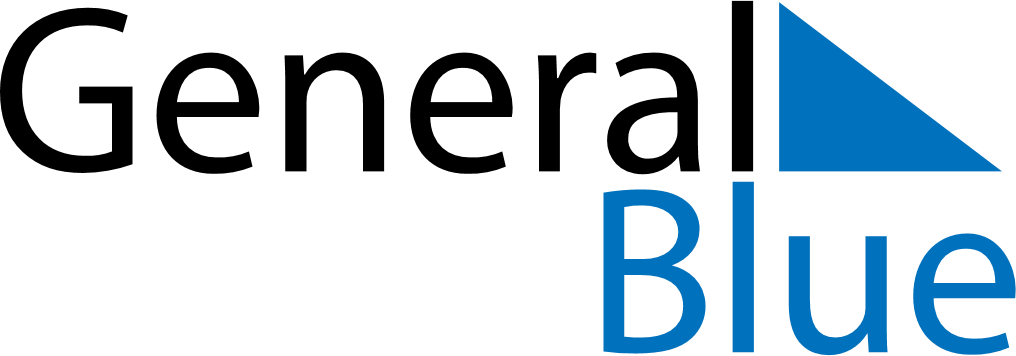 2026 – Q2Gabon  2026 – Q2Gabon  2026 – Q2Gabon  2026 – Q2Gabon  2026 – Q2Gabon  AprilAprilAprilAprilAprilAprilAprilMONTUEWEDTHUFRISATSUN123456789101112131415161718192021222324252627282930MayMayMayMayMayMayMayMONTUEWEDTHUFRISATSUN12345678910111213141516171819202122232425262728293031JuneJuneJuneJuneJuneJuneJuneMONTUEWEDTHUFRISATSUN123456789101112131415161718192021222324252627282930Apr 6: Easter MondayApr 17: Women’s DayMay 1: Labour DayMay 25: Whit MondayMay 27: Feast of the Sacrifice (Eid al-Adha)